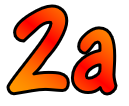 give / explain the meaning of words in context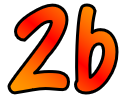 retrieve and record information / identify key details from fiction and non-fiction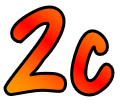 summarise main ideas from more than one paragraph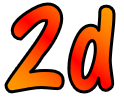 make inferences from the text / explain and justify inferences with evidence from the textPrompts for Content Domain 2cWhich of the following would be the most suitable summary of the whole text? (give options to choose from)Can you number these events 1-5 in the order that they happened?Can you summarise in a sentence each section / paragraph of the story/ text?Can you choose one word to summarise each paragraph?Can you summarise the story in __ words?Can you summarise the character in three words?Prompts for Content Domain 2d(Quote) What else in the text tells us that…?What makes / How does the author make us think…?Tick one box to show whether each statement is a fact or an opinion.What impressions do you get of….?Give two impressions of…How do you feel about (character)? Why?(Quote) Why does she…?Explain what the poet finds weird about…. In the last line.What is one thing that did not change as…?The experience in the last line could best be described as… (tick).Tick two verses which are about…What suggests / implies that… Give two things.How can you tell… Give one piece of evidence.Give two reasons…Explain two ways… using evidence from the text to support your answer fully.What do you learn about the writer’s attitude towards…How does the writer try to…?Prompts for Content Domain 2aFind and copy one word which shows that…Find two words or phrases that make the passage seem…What does… mean in this sentence?Find and copy a group of words that means the same as …What do the words … mean?Which word is closest in meaning to ___? (Give options)Find and copy one word which means…Why is the word ___ in inverted commas?What does the word ___ tell you about…?Choose the best words to match the description (multiple choice x 4)The writer has used the simile / metaphor… What does this mean?How can we describe… using similes/ metaphors?Which keyword(s) tell you about the character/ setting/ mood?Find similar words that (different) authors use to convey information (non-fiction texts).What other words or phrases could the author have used? Prompts for Content Domain 2b How many…?   How does…?  Find…Give one reason… / Give two pieces of evidence that…Who…?  What…?What do ______ spend their time doing?Number these (5) facts in the order that they happen.Choose one of the multiple-choice options to complete the sentence.Why are…? Give two reasons.What is one (name) that ______ have been called?How did ______ react when….?What was one effect of…?What does the poet ask….?What evidence is there that this was written for…?How does the writer show they had mixed feelings about…?How do you know that…? Give two ways.Find an example which shows…Decide on a question that needs answering and locate the answer in a non-fiction book.Ask and answer questions of texts to improve understanding.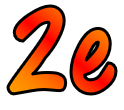 predict what might happen from details stated and implied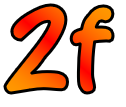 identify / explain how information / narrative content is related and contributes to meaning as a whole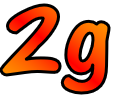 identify / explain how meaning is enhanced through choice of words and phrases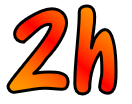 make comparisons within the textPrompts for Content Domain 2gWhat does the word….tell you about…?Find two words or phrases which make the passage seem…Find two words or phrases which show the writer thinks…Explain how the words… make it seem…Why has the writer used the word…?What is the effect of the sentence (quote)…?Which keyword(s) tell you about the character/ setting/ mood?How is language used to create a positive / negative image of…?What does the choice of language suggest about…?How has the author used a range of vocabulary to convey different messages, moods, feelings and attitudes?What is it about the language choice that tells you it was written a long time ago?Prompts for Content Domain 2hHow is / are ___ similar to / different from…?List the similarities and differences between… (characters / settings / layout)How did the characters’ reactions differ when…?How does (character’s) mood change…?How does the mood change when…? Why do you think the layout is different from / similar to…?Why does the layout change...?Prompts for Content Domain 2ePredict from the cover/ blurb/ inside cover.What is happening now? What happened before this? What may happen next? Use evidence from the text to support.Do you think…will happen? Explain reasons.How might characters change throughout this story? Adapt predictions as the story unfolds.Is the character similar any other characters / people you know? How would they behave in this situation?Do you know another story which deals with the same issues, e.g. social, cultural, moral issues? Could this story end in a similar way?Do you know other stories that start in a similar way?Do you know any stories with a similar theme / setting?Prompts for Content Domain 2fName two of the difficulties (character) had in the story. Explain how he/she dealt with them.Explain how the text has been arranged to support the reader. Why has the author chosen to do this?Can you explain how writers have similar/ contrasting styles?Explain how figurative language (similes, metaphors, personification) contributes to meaning.Do you agree with the way the problem was solved/ story ended? ExplainHow do the sub-headings make the article easier to read? What are the ___ for? What is the purpose of…?How does … create an atmosphere of …?  Were there any clues that… would happen?How does… prepare the reader for the ending?Explain why… has been placed at the beginning Explain how section … is different from others.What is the purpose of the text? How do you know?How does the writer make it interesting / engaging / exciting?Explain how the whole of… has the effect of...Explain how the passage gives a positive / negative impression of…Explain how this text is suitable for…